АДМИНИСТРАЦИЯ ВЕСЬЕГОНСКОГОМУНИЦИПАЛЬНОГО ОКРУГАТВЕРСКОЙ ОБЛАСТИП О С Т А Н О В Л Е Н И Ег. Весьегонск30.12.2019										       № 505В соответствии с Порядком принятия решений о разработке муниципальных программ, формирования, реализации и проведения оценки эффективности реализации муниципальных программ в Весьегонском муниципальном округе Тверской области, утверждённым постановлением администрации района от 01.10.2019 № 357,п о с т а н о в л я ю:Утвердить муниципальную программу Весьегонского муниципального округа Тверской области «О дополнительных мерах по социальной поддержке населения Весьегонского муниципального округа Тверской области» на 2020 – 2025 годы (прилагается).Обнародовать настоящее постановление на информационных стендах Весьегонского муниципального округа Тверской области и разместить на официальном сайте Администрации Весьегонского муниципального округа Тверской области в информационно-телекоммуникационной сети Интернет.Настоящее постановление вступает в силу после его официального обнародования и распространяется на правоотношения, возникшие с 01.01.2020 года.Контроль за исполнением настоящего постановления возложить на заместителя главы администрации Весьегонского муниципального округа, заведующего отделом культуры  Живописцеву Е.А.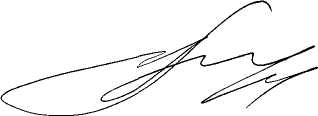 Глава Весьегонского муниципального округа                                                                              А.В. ПашуковУтвержденапостановлением Администрации Весьегонского муниципального округаот 30.12.2019   № 505.МУНИЦИПАЛЬНАЯ ПРОГРАММАВесьегонского муниципального округа Тверской области «О дополнительных мерах по социальной поддержке населения Весьегонского муниципального округа Тверской области» на 2020 – 2025 годыг. Весьегонск2020 г.Паспортмуниципальной программы Весьегонского муниципального округа Тверской области                          «О дополнительных мерах по социальной поддержке населения Весьегонского муниципального округа Тверской области» на 2020 – 2025 годы.Общая характеристика сферы реализации муниципальной программыПакет социальных льгот и гарантий, установленных законодательством Российской Федерации и Тверской области, не включает в себя некоторые меры социальной поддержки, которые в сложившейся в округе ситуации необходимо оказывать на муниципальном уровне. В частности, необходимо поддерживать и поощрять одарённых детей, нужно создать условия для предоставления транспортных услуг населению и организации транспортного обслуживания населения в части организации проезда учащихся и (или) студентов, обучающихся по очной форме.В Весьегонской больнице в течение многих лет не хватает врачей-специалистов, социальная поддержка в виде оплаты найма жилья и муниципальных доплат к заработной плате помогает решать больнице кадровые проблемы и таким образом улучшает медицинское обслуживание жителей Весьегонского муниципального округа Тверской области.По данным на конец 2019 года в Весьегонском муниципальном округе Тверской области 30 человек из числа детей-сирот и детей, оставшихся без попечения родителей, нуждаются в жилье, с 2011 года приобретено 33 квартиры, данная программа предусматривает дальнейшее приобретение жилья в муниципальную собственность (специализированный фонд) для последующего предоставления его по договору найма жилого помещения специализированного фонда.Для привлечения в округ молодых специалистов необходимо их заинтересовать, оказать содействие в получении ими образования, для этого планируется выплата муниципальных стипендий студентам, получающим профессии, востребованные в Весьегонском муниципальном округе.Необходимо создать условия для деятельности ветеранских общественных организаций и клубов по интересам, которые объединяют ветеранов, ведущих активный образ жизни, и всячески поддерживать их. В Весьегонском муниципальном округе  Тверской области действуют следующие общественные организации и объединения по интересам:  - Совет ветеранов;- Районное отделение общественной организации «Дети погибших защитников Отечества»;- Районное отделение общественной организации «Всероссийское общество слепых»;- Районное отделение общественной организации «Всероссийское общество глухих»;- клубы «Краевед», «Рифма», «Народный умелец».Уважение и почтение к старшему поколению – это отражение культуры и воспитания населения каждой страны. В Весьегонском муниципальном округе Тверской области оказывается социальная поддержка людям, внёсшим значительный вклад в развитие территории. Гражданам, удостоенным звания «Почётный гражданин Весьегонского муниципального округа Тверской области», производятся выплаты пожизненного ежемесячного дополнительного материального обеспечения в размере 1,5 тыс. рублей.Указанные обстоятельства и востребованность дополнительной социальной помощи отдельными категориями граждан обуславливают необходимость принятия муниципальной программы. Её реализация даст возможность администрации округа оперативно реагировать на проблемы жителей и оказывать помощь в их решении.Цели муниципальной программыа) Цель муниципальной программы: социальная поддержка отдельных категорий населения Весьегонского муниципального округа.б) Перечень показателей, характеризующих достижение цели муниципальной программы:-Сохранение социальной стабильности на территории округа. - Обеспеченность больницы врачами-специалистами- Доля детей-сирот, и детей, оставшихся без попечения родителей, обеспеченных жильём, от общего количества детей-сирот, нуждающихся в улучшении жилищных условий в Весьегонском муниципальном округе Тверской области.Значения показателей целей программы по годам ее реализации  приведены в приложении  к настоящей муниципальной программе.Реализация муниципальной программы связана с выполнением следующих подпрограмм:ПодпрограммыПодраздел IПодпрограмма  1 «Социальная поддержка семьи и детей»Глава 1. Задачи подпрограммы.Задача  подпрограммы 1. Выявление и поощрение одарённых детей.Перечень показателей, характеризующих решение  задачи подпрограммы:Количество мероприятий, ежегодно проводимых с целью выявления и поощрения одарённых детейКоличество выпускников школ, окончивших школу с золотой и серебряной медалью, получивших социальную выплатуКоличество  проводимых заседаний комиссии в годКоличество стипендиатов, получающих муниципальную стипендиюЗадача  подпрограммы 2. Социальная поддержка семей с детьми.Перечень показателей, характеризующих решение  задачи подпрограммы:Количество мероприятий, ежегодно проводимых с целью выявления и поощрения одарённых детей Предоставление учащимся и (или) студентам, обучающимся по очной форме, льгот на проездГлава 2. Мероприятия подпрограммыРешение задачи 1«Выявление и поощрение одарённых детей»осуществляется посредством выполнения следующих мероприятий подпрограммы 1:Проведение мероприятий и конкурсов для реализации творческого потенциала одарённых детейПоощрение медалистовОбеспечение деятельности комиссии по отбору  стипендиатов, претендующих на муниципальную стипендию. Выплата муниципальных стипендий студентам высших учебных заведений сферы образования и медицины.Решение задачи 2 «Социальная поддержка семей с детьми»осуществляется посредством выполнения следующих мероприятий подпрограммы 1:Проведение мероприятий к государственным праздникам, посвящённым семье и детямСоздание условий для предоставления транспортных услуг населению и организации транспортного обслуживания населения в части организации проезда учащихся и (или) студентов обучающихся по очной формеСоциальная поддержка семей с детьмиРеализация мероприятий осуществляется в рамках сметы расходов Администрации Весьегонского муниципального округа Тверской области.Выполнение каждого мероприятия подпрограммы 1 оценивается с помощью показателей, перечень которых и их значения по годам реализации муниципальной программы приведены в приложении  к муниципальной программе.Глава 3.Объем финансовых ресурсов, необходимый для реализации подпрограммы. Общий объем бюджетных ассигнований, выделенный на реализацию подпрограммы 1, составляет 888 000,00рублей.  	Объем бюджетных ассигнований, выделенный на реализацию подпрограммы 1, по годам реализации муниципальной программы в разрезе задач, приведен в таблице 1.Таблица 1Подпрограмма 2 «Содействие развитию здравоохранения Весьегонского муниципального округа Тверской области»Глава 1. Задачи подпрограммыЗадача  подпрограммы  1  Привлечение врачей-специалистов с целью улучшения медицинского обслуживания населенияПеречень показателей, характеризующих решение  задачи подпрограммы:Количество врачей, получающих муниципальную поддержку Удельный вес населения, удовлетворённого качеством медицинских услугКоличество врачей, которым предоставляется социальная выплата на оплату найма жильяКоличество врачей, которым производятся муниципальные доплатыОбеспеченность Весьегонской больницы врачами-специалистамиЗадача    подпрограммы 2 Привлечение в округ молодых специалистовПеречень показателей, характеризующих решение  задачи подпрограммы:Обеспечение взаимодействия с Тверским государственным медицинским университетом. Число выпускников школ Весьегонского муниципального округа, обучающихся в медицинских учреждениях ВПО.Глава 2. Мероприятия подпрограммыРешение задачи 1 «Привлечение врачей-специалистов с целью улучшения медицинского обслуживания населения»осуществляется посредством выполнения следующих мероприятий подпрограммы 2:Оказание адресной материальной помощи  специалистам в сфере здравоохранения на оплату жильяМуниципальные доплаты врачам-специалистамПриглашение на работу врачей-специалистов, в которых существует острая потребностьРешение задачи 2«Привлечение в округ молодых специалистов»осуществляется посредством выполнения следующих мероприятий подпрограммы 2:Обеспечение контактов со студентами медицинских учреждений ВПО для дальнейшего сотрудничестваРеализация мероприятий осуществляется в рамках сметы расходов Администрации Весьегонского муниципального округа Тверской области.Выполнение каждого мероприятия подпрограммы 2 оценивается с помощью показателей, перечень которых и их значения по годам реализации муниципальной программы приведены в приложении  к муниципальной программе.Глава 3. Объем финансовых ресурсов, необходимый для реализации подпрограммы. Общий объем бюджетных ассигнований, выделенный на реализацию подпрограммы 2, составляет 1 610 400,00рублей.  	Объем бюджетных ассигнований, выделенный на реализацию подпрограммы 2, по годам реализации муниципальной программы в разрезе задач, приведен в таблице 2.				Таблица 2Подпрограмма 3 «Обеспечение жильём детей-сирот и детей, оставшихся без попечения родителей»Глава 1. Задачи подпрограммы.Задача  подпрограммы  1  Обеспечение жильём детей-сирот и детей, оставшихся без попечения родителей, нуждающихся в улучшении жилищных условий, в Весьегонском муниципальном округеПеречень показателей, характеризующих решение  задачи подпрограммы:Увеличение доли детей-сирот и детей, оставшихся без попечения родителей, нуждающихся в улучшении жилищных условий, которым предоставлено жильё по найму от общего числа детей-сирот  и детей, оставшихся без попечения родителей, нуждающихся в улучшении жилищных условий в Весьегонском муниципальном округе Тверской области.Количество квартир, приобретаемых в специализированный фонд для дальнейшего предоставления их по найму детям-сиротам и детям, оставшимся без попечения родителей, нуждающимся в улучшении жилищных условийКоличество квартир, приобретаемых в специализированный фонд для дальнейшего предоставления их по найму детям-сиротам и детям, оставшимся без попечения родителей, нуждающимся в улучшении жилищных условийКоличество детей-сирот и детей, оставшихся без попечения родителей, нуждающихся в улучшении жилищных условий, в Весьегонском муниципальном округе Тверской области, которых планируется обеспечить жильёмКоличество квартир, находящихся в муниципальном специализированном фонде, над состоянием и использованием которых ведётся контроль.Глава 2. Мероприятия подпрограммыРешение задачи 1 «Обеспечение жильём детей-сирот и детей, оставшихся без попечения родителей, нуждающихся в улучшении жилищных условий, в Весьегонском муниципальном округе»осуществляется посредством выполнения следующих мероприятий подпрограммы 3:Субвенции на осуществление государственных полномочий по обеспечению благоустроенными жилыми помещениями специализированного жилищного фонда детей-сирот детей, оставшихся без попечения родителей, лиц из их числа по договорам найма специализированных помещений за счёт средств областного бюджета.Субвенции на осуществление государственных полномочий по обеспечению благоустроенными жилыми помещениями специализированного жилищного фонда детей-сирот, детей, оставшихся без попечения родителей, лиц из их числа по договорам найма специализированных помещений.Ведение учёта детей-сирот и детей, оставшихся без попечения родителей, нуждающихся в улучшении жилищных условийОбеспечение контроля за использованием квартир специализированного фонда.Реализация мероприятий осуществляется в рамках сметы расходов Администрации Весьегонского муниципального округаТверской области.Выполнение каждого мероприятия подпрограммы 3 оценивается с помощью показателей, перечень которых и их значения по годам реализации муниципальной программы приведены в приложении  к муниципальной программе.Глава 3.  Объем финансовых ресурсов, необходимый для реализации подпрограммы.Общий объем бюджетных ассигнований, выделенный на реализацию подпрограммы 3, составляет 2 237 200,00 рублей.  Объем бюджетных ассигнований, выделенный на реализацию подпрограммы 3, по годам реализации муниципальной программы в разрезе задач, приведен в таблице 3.Таблица 3Подпрограмма 4 «Социальная поддержка ветеранов»Глава 1. Задачи подпрограммы.Задача  подпрограммы  1  Обеспечение социальной поддержки ветеранам и ветеранским общественным организациям Перечень показателей, характеризующих решение  задачи подпрограммы:Сохранение социальной стабильности на территории муниципального округаКоличество общественных организаций, действующих на территории округа, которым оказывается муниципальная поддержкаКоличество общественных организаций, действующих на территории округа, которым оказывается муниципальная поддержкаОбеспечение работы Совета ветеранов Обеспечение возможности поощрения людей, вносящих вклад в развитие ветеранских организацийКоличество граждан, которым оказана адресная материальная помощьКоличество  заседаний комиссии по оказанию адресной материальной помощи в годНаличие возможности содействия в организации ритуальных услуг при погребении.Задача  подпрограммы  2  «Ежемесячная доплата к пенсии по старости, выплачиваемая лицам, уволенным с муниципальной службы в связи с выходом на пенсию по старости».Перечень показателей, характеризующих решение  задачи подпрограммы:Количество  лиц, уволенных с муниципальной службы в связи с выходом на пенсию по старости, получающих ежемесячную доплату к пенсии.Задача  подпрограммы  3 «Социальная поддержка людей, внёсших значительный вклад в развитие территории»Перечень показателей, характеризующих решение  задачи подпрограммы:Сохранение социальной стабильности на территории округаКоличество массовых мероприятий с чествованием ветерановКоличество людей, чей вклад в развитие территории был отмечен администрацией муниципального округаКоличество граждан, удостоенных звания«Почётный гражданин Весьегонского района» и  «Почётный гражданин Весьегонского муниципальногоокруга», которым производятся выплаты пожизненного ежемесячного дополнительного материального обеспечения в размере 1,5 тыс. рублейГлава 2. Мероприятия подпрограммыРешение задачи 1 «Обеспечение социальной поддержки ветеранам и ветеранским общественным организациям»осуществляется посредством выполнения следующих мероприятий подпрограммы 4:Оказание содействия общественным организациям и объединениям Весьегонского муниципального округа Тверской областиОказание содействия ветеранской общественной организации Проведение мероприятий для первичных ветеранских организаций Весьегонского муниципального округа Тверской областиОказание адресной материальной помощи  гражданам, в том числе, пострадавшим от стихийных бедствий Обеспечение работы комиссии по оказанию адресной материальной помощиОказание содействия по организации ритуальных услуг при погребенииРешение задачи 2«Ежемесячная доплата к пенсии по старости, выплачиваемая лицам, уволенным с муниципальной службы в связи с выходом на пенсию по старости»осуществляется посредством выполнения следующих мероприятий подпрограммы 4:Ежемесячная доплата к пенсии по старости, выплачиваемая лицам, уволенным с муниципальной службы в связи с выходом на пенсию по старостиРешение задачи 3 «Социальная поддержка людей, внёсших значительный вклад в развитие территории»осуществляется посредством выполнения следующих мероприятий подпрограммы 4:Проведение массовых мероприятий к государственным праздникам с чествованием ветерановЧествование долгожителей и людей, внёсших значительный вклад в развитие территорииВыплаты пожизненного ежемесячного дополнительного материального обеспечения в размере 1,5 тыс. рублей гражданам, удостоенным звания «Почётный гражданин Весьегонского муниципального округа».Реализация мероприятий осуществляется в рамках сметы расходов Администрации Весьегонского муниципального округа Тверской области.Выполнение каждого мероприятия подпрограммы 4 оценивается с помощью показателей, перечень которых и их значения по годам реализации муниципальной программы приведены в приложении  к муниципальной программе.Глава 3. Объем финансовых ресурсов, необходимый для реализации подпрограммы.Общий объем бюджетных ассигнований, выделенный на реализацию подпрограммы 4, составляет 6 756 000,00рублей.  Объем бюджетных ассигнований, выделенный на реализацию подпрограммы 4, по годам реализации муниципальной программы в разрезе задач, приведен в таблице 4.	Таблица 4Раздел 5. Сроки реализации муниципальной программы.Сроки реализации Программы: 2020 – 2025годы.   Раздел 6.Механизм управления и мониторинга реализации муниципальной программыПодраздел 1. Управление реализацией муниципальной программыа) Администрация Весьегонского муниципального округа является распорядителем средств бюджета Весьегонского муниципального округа в части подготовки и проведения мероприятий социальной поддержки отдельных категорий граждан Весьегонского муниципального округа.б) В реализации мероприятий государственной программы принимают участие Администрация Весьегонского муниципального округа как администратор муниципальной программы Тверской области, Отдел культуры и муниципальные учреждения Весьегонского муниципального округа, находящиеся в его ведении, а также государственные учреждения социальной защиты населения. Мероприятия муниципальной программы реализуются в соответствии с законодательством.в) Администрация Весьегонского муниципального округа осуществляет управление реализацией муниципальной программы в соответствии с утвержденными ежегодными планами мероприятий по реализации муниципальной программы.г) Ежегодно в срок до 15 января Администрация Весьегонского муниципального округа осуществляет разработку плана мероприятий по реализации муниципальной программы и обеспечивает его утверждение Главой Весьегонского муниципального округа.д) Ежегодный план мероприятий по реализации муниципальной программы предусматривает распределение обязанностей между ответственными исполнителями муниципальной программы.Подраздел 2. Мониторинг реализации муниципальной программы Мониторинг реализации муниципальной программы обеспечивает: а) регулярность получения информации о реализации муниципальной программы от ответственных исполнителей главного администратора муниципальной программы; б) согласованность действий ответственных исполнителей главного администратора муниципальной программы;  в) своевременную актуализацию муниципальной программы с учетом меняющихся внешних и внутренних рисков. Мониторинг реализации муниципальной программы осуществляется посредством регулярного сбора, анализа и оценки: а) информации об использовании финансовых ресурсов, предусмотренных на реализацию муниципальной программы; б) информации о достижении запланированных показателей муниципальной программы.Источниками информации для проведения мониторинга реализации муниципальной программы являются: а) ведомственная, региональная и федеральная статистика показателей, характеризующих сферу реализации муниципальной программы; б) отчеты ответственных исполнителей главного администратора муниципальной программы;в) другие источники.Мониторинг реализации муниципальной программы осуществляется в течение всего периода ее реализации и предусматривает:а) ежеквартальную оценку выполнения исполнителями главного администратора муниципальной программы ежегодного плана мероприятий по реализации муниципальной программы;б) корректировку (при необходимости) ежегодного плана мероприятий по реализации муниципальной программы;в) формирование отчета о реализации муниципальной программы за отчетный финансовый год.Администрация Весьегонского муниципального округа Тверской области формирует отчет о реализации муниципальной программы за отчетный финансовый год по утвержденной форме. В срок до 15 марта года, следующего за отчетным годом, Администрация Весьегонского муниципального округа представляет отчет о реализации муниципальной программы за отчетный финансовый год на экспертизу в Финансовый отдел Администрации Весьегонского муниципального округа Тверской области, отдел по экономике и защите прав потребителей Администрации Весьегонского муниципального округа.Финансовый отдел Администрации Весьегонского муниципального округа Тверской области проводит экспертизу отчета о реализации муниципальной программы за отчетный финансовый год на предмет:а) обоснованности оценки фактического использования финансовых ресурсов муниципальной программы за отчетный финансовый год;б) обоснованности оценки возможности использования запланированных финансовых ресурсов муниципальной программы до окончания срока ее реализации.Отдел по экономике и защите прав потребителей Администрации Весьегонского муниципального округа Тверской области проводит экспертизу отчета о реализации муниципальной программы за отчетный финансовый год на предмет обоснованности оценки эффективности реализации муниципальной программы за отчетный финансовый год.Администрация Весьегонского муниципального округа Тверской области дорабатывает отчет о реализации муниципальной программы за отчетный финансовый год с учетом экспертного заключения.Формирование и утверждение сводного годового доклада о ходе реализации и об оценке эффективности муниципальной программыВ срок до 15 апреля года, следующего за отчетным годом, Администрация Весьегонского муниципального округапредставляет отчет о реализации муниципальной программы за отчетный финансовый год в электронном виде и на бумажном носителе по форме согласно приложению 2 к настоящей программе в отдел по экономике и защите прав потребителей Администрации Весьегонского муниципального округа для формирования сводного годового доклада о ходе реализации и об оценке эффективности муниципальных программ в год.Администрация Весьегонского муниципального округа в случае досрочного ее завершения разрабатывает проект постановления Администрации муниципального округа о досрочном завершении муниципальной программы, предусматривающего порядок расторжения всех заключенных в рамках муниципальной программы договоров, в том числе относительно всех незавершенных объектов строительства (реконструкции), и представляет его в установленном порядке на утверждение. В срок до 10 июня года, следующего за отчетным годом, отдел по экономике и защите прав потребителей Администрации Весьегонского муниципального округа обеспечивает рассмотрение и утверждение местной администрацией проекта сводного годового доклада о ходе реализации и об оценке эффективности муниципальных программ.Сводный годовой доклад о ходе реализации и об оценке эффективности муниципальных программ размещается на официальном сайте Администрации Весьегонского муниципального округа в информационно-телекоммуникационной сети Интернет.Подраздел 3. Внесение изменений в муниципальную программуВнесение изменений в муниципальную программу утверждается   постановлением   Администрации Весьегонского муниципального округа (далее - постановление о внесении изменений в муниципальную программу).  Внесение изменений в муниципальную программу в процессе ее реализации осуществляется в случаях:а) снижения или увеличения ожидаемых поступлений доходов в местный бюджет муниципального образования Тверской области; в) необходимости включения в подпрограммы дополнительных мероприятий (административных мероприятий) подпрограммы, а также изменения бюджетных ассигнований на выполнение мероприятий подпрограмм;г) необходимости ускорения реализации или досрочного прекращения реализации муниципальной программы или ее отдельных подпрограмм (мероприятий подпрограммы);д) перераспределения бюджетных средств, сэкономленных в результате размещения заказов;е) обеспечения софинансирование расходов федерального бюджета, бюджета Тверской области и других источников на выполнение отдельных мероприятий подпрограмм;ж) уточнения объема бюджетных ассигнований, предоставляемых из федерального бюджета и (или) областного бюджета     на выполнение отдельных мероприятий подпрограмм в отчетном финансовом году, и других межбюджетных трансфертов, представленных в отчетном финансовом году; з) иные изменения, не затрагивающие финансирование муниципальной программы.и) ежегодное уточнение объема финансирования в рамках муниципальной программы и значений соответствующих показателей при формировании местного бюджета муниципального образования Тверской области на очередной финансовый год и плановый период.Раздел 7. Оценка эффективности реализации муниципальной программыОценка эффективности реализации муниципальной программы осуществляется Администрацией Весьегонского муниципального округа Тверской области с помощью следующих критериев: а) критерий эффективности реализации муниципальной программы в отчетном периоде;б) индекс освоения бюджетных средств, выделенных на реализацию муниципальной программы в отчетном периоде.в) индекс достижения плановых значений показателей муниципальной программы в отчетном периоде.Раздел 8. Анализ рисков реализации муниципальной программы и меры по управлению рискамиВ процессе реализации муниципальной программы могут проявиться внешние и внутренние риски.  Внутренними рисками реализации муниципальной программы являются:а) недостаточная организация межведомственных связей;б) недостаточная квалификация отдельных работников учреждений – исполнителей программы. Для снижения вероятности неблагоприятного воздействия внутренних рисков предусматривается реализация следующих мероприятий:а) повышение квалификации работниковмуниципальных учреждений б) обеспечение межведомственного взаимодействия.Внешними рисками реализации муниципальной программы являются:б) изменение финансирования;в) ухудшение экономической ситуации и, как следствие, низкая активность населения.Способом ограничения внешних рисков является:а) своевременное внесение изменений в муниципальную программу; б) контроль за ходом выполнения мероприятий муниципальной программы и совершенствование механизма текущего управления реализацией муниципальной программы;в) непрерывный мониторинг выполнения показателей муниципальной программы;г) информирование населения Весьегонского муниципального округа Тверской области о ходе реализации муниципальной программы.Принятие мер по управлению рисками осуществляется администрацией на основе мониторинга реализации муниципальной программы и оценки ее эффективности и результативности.Об  утверждении   муниципальной программы Весьегонского муниципального округа Тверской области «О дополнительных мерах по социальной поддержке населения Весьегонского муниципального округа Тверской области» на 2020 – 2025 годыНаименование муниципальной программы «О дополнительных мерах по социальной поддержке населения Весьегонского муниципального округа Тверской области» на 2020 – 2025 годыАдминистратор муниципальной программы Администрация Весьегонского муниципального округа Тверской областиИсполнитель муниципальной программы Администрация Весьегонского муниципального округа Тверской областиСрок реализации муниципальной программы2020 – 2025 годыЦели муниципальной программыСоциальная поддержка отдельных категорий населения Весьегонского муниципального округа.        Подпрограммы Подпрограмма  «Социальная поддержка семьи и детей» (далее подпрограмма 1)Подпрограмма  «Содействие развитию здравоохранения Весьегонского муниципального округа Тверской области» (далее подпрограмма 2).Подпрограмма  «Обеспечение жильём детей-сирот и детей, оставшихся без попечения родителей» (далее подпрограмма 3)Подпрограмма  «Социальная поддержка ветеранов» (далее подпрограмма 4)Ожидаемые результаты реализации муниципальной программыПовышение жизненного уровня социально незащищенных граждан до уровня минимальных социальных стандартов.Сохранение социальной стабильности на территории Весьегонского муниципального округа.Обеспечение жильём детей-сирот и детей, оставшихся без попечения родителей, нуждающихся в улучшении жилищных условийЗакрепление в Весьегонской больнице врачей-специалистовПрофилактика социального неблагополучия в семьях, оказавшихся в трудной жизненной ситуации. Повышение внимания общественности к социальным проблемам граждан Весьегонского муниципального округа.Объемы и источники финансирования муниципальной программы по годам ее реализации  в разрезе подпрограммФинансирование программы осуществляется за счет средств бюджета округа в следующих объёмах (руб.):Всего по программе –11 491 600,00, из которых2020 год – 1 542 400,00, в том числе:подпрограмма 1 – 148 000,00подпрограмма 2 – 268 400,00подпрограмма 3 – 0,00подпрограмма 4 – 1 126 000,002021 год – 3 779 600,00	, в том числе:подпрограмма 1 – 148 000,00подпрограмма 2 – 268 400,00подпрограмма 3 – 2 237 200,00подпрограмма 4 – 1 126 000,002022 год –1 542 400,00, в том числе:подпрограмма 1 – 148 000,00подпрограмма 2 – 268 400,00подпрограмма 3 – 0,00подпрограмма 4 – 1 126 000,002023 год – 1 542 400,00, в том числе:подпрограмма 1 – 148 000,00подпрограмма 2 – 268 400,00подпрограмма 3 – 0,00подпрограмма 4 – 1 126 000,002024 год – 1 542 400,00, в том числе:подпрограмма 1 – 148 000,00подпрограмма 2 – 268 400,00подпрограмма 3 – 0,00подпрограмма 4 – 1 126 000,002025 год – 1 542 400,00, в том числе:подпрограмма 1 – 148 000,00подпрограмма 2 – 268 400,00подпрограмма 3 – 0,00подпрограмма 4 – 1 126 000,00Годы реализации муниципальной программыОбъем бюджетных ассигнований, выделенный на реализацию подпрограммы «Социальная поддержка семьи и детей» (рублей)Объем бюджетных ассигнований, выделенный на реализацию подпрограммы «Социальная поддержка семьи и детей» (рублей)Итого,рублейГоды реализации муниципальной программыЗадача  1«Выявление и поощрение одарённых детей»Задача  2«Социальная поддержка семей с детьми»2020 г.73 000,0075 000,00148 000,002021 г.73 000,0075 000,00148 000,002022 г.73 000,0075 000,00148 000,002023 г.73 000,0075 000,00148 000,002024 г.73 000,0075 000,00148 000,002025 г.73 000,0075 000,00148 000,00Всего, рублей438 000,00450 000,00888 000,00Годы реализации муниципальной программыОбъем бюджетных ассигнований, выделенный на реализацию подпрограммы «Содействие развитию здравоохранения Весьегонского муниципального округа» (рублей)Объем бюджетных ассигнований, выделенный на реализацию подпрограммы «Содействие развитию здравоохранения Весьегонского муниципального округа» (рублей)Итого,рублейГоды реализации муниципальной программыЗадача  1«Привлечение врачей-специалистов с целью улучшения медицинского обслуживания населения»Задача 2 «Привлечение в округ молодых специалистов»2020 г.268 400,000,00268 400,002021 г.268 400,000,00268 400,002022 г.268 400,000,00268 400,002023 г.268 400,000,00268 400,002024 г.268 400,000,00268 400,002025 г.268 400,000,00268 400,00Всего, рублей1 610 400,000,001 610 400,00Годы реализации муниципальной программыОбъем бюджетных ассигнований, выделенный на реализацию подпрограммы «Обеспечение жильём детей-сирот и детей, оставшихся без попечения родителей» (рублей)Годы реализации муниципальной программыЗадача  1. «Обеспечение жильём детей-сирот и детей, оставшихся без попечения родителей, нуждающихся в улучшении жилищных условий, в Весьегонском муниципальном округе»2020 г.0,002021 г.2 237 200,002022 г.0,002023 г.0,002024 г.0,002025 г.0,00Всего, рублей2 237 200,00Годы реализации муниципальной программыОбъем бюджетных ассигнований, выделенный на реализацию подпрограммы «Социальная поддержка ветеранов» (рублей)Объем бюджетных ассигнований, выделенный на реализацию подпрограммы «Социальная поддержка ветеранов» (рублей)Объем бюджетных ассигнований, выделенный на реализацию подпрограммы «Социальная поддержка ветеранов» (рублей)Итого,рублейГоды реализации муниципальной программыЗадача  1«Обеспечение социальной поддержки ветеранам и ветеранским общественным организациям»Задача 2«Ежемесячная доплата к пенсии по старости, выплачиваемая лицам, уволенным с муниципальной службы в связи с выходом на пенсию по старости»Задача 3«Социальная поддержка людей, внёсших значительный вклад в развитие территории»2020 г.174 000,00660 000,00292 000,001 126 000,002021 г.174 000,00660 000,00292 000,001 126 000,002022 г.174 000,00660 000,00292 000,001 126 000,002023 г.174 000,00660 000,00292 000,001 126 000,002024 г.174 000,00660 000,00292 000,001 126 000,002025 г.174 000,00660 000,00292 000,001 126 000,00Всего, рублей1 044 000,003 960 000,001 752 000,006 756 000,00